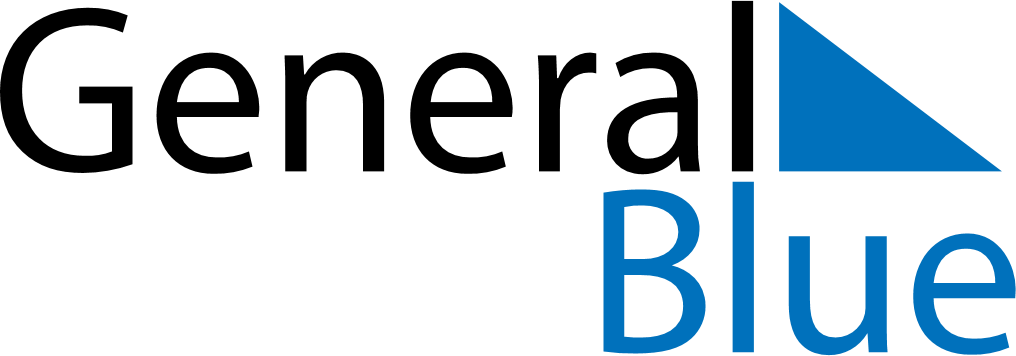 Weekly CalendarJanuary 13, 2019 - January 19, 2019Weekly CalendarJanuary 13, 2019 - January 19, 2019Weekly CalendarJanuary 13, 2019 - January 19, 2019Weekly CalendarJanuary 13, 2019 - January 19, 2019Weekly CalendarJanuary 13, 2019 - January 19, 2019Weekly CalendarJanuary 13, 2019 - January 19, 2019SUNDAYJan 13MONDAYJan 14MONDAYJan 14TUESDAYJan 15WEDNESDAYJan 16THURSDAYJan 17FRIDAYJan 18SATURDAYJan 19